PENGARUH PROGRAM UNIT PENGOLAHAN DAN PEMASARAN BOKAR (UPPB) TERHADAP KETERAMPILAN PETANI KARET DI KECAMATAN KARANG BINTANG KABUPATEN TANAH BUMBU PROVINSI KALIMANTAN SELATANSKRIPSIUntuk Memperoleh Gelar Sarjana Pada Program Studi Kesejahteraan Sosial Fakultas Ilmu Sosial dan Ilmu Politik Universitas Pasundan Bandung Oleh :Gt. Dony Julian Syaputra 132020049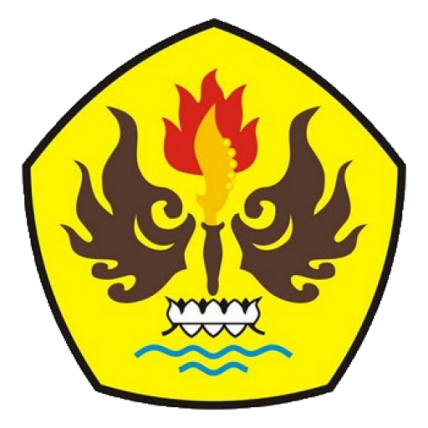 FAKULTAS ILMU SOSIAL DAN ILMU POLITIK UNIVERSITAS PASUNDANBANDUNG2018